Қысқа мерзімді жоспарҚысқа мерзімді жоспарҚысқа мерзімді жоспарҚысқа мерзімді жоспарҚысқа мерзімді жоспарҚысқа мерзімді жоспарҚысқа мерзімді жоспарПән: Қазақтілі Пән: Қазақтілі Бөлім: Қазіргі қазақ ауылы мен қаланың тыныс-тіршілігі. Ә.Дүйсенбиев «Бәтеңке, Шұжық, Балқаймақ» өлеңіБөлім: Қазіргі қазақ ауылы мен қаланың тыныс-тіршілігі. Ә.Дүйсенбиев «Бәтеңке, Шұжық, Балқаймақ» өлеңіБөлім: Қазіргі қазақ ауылы мен қаланың тыныс-тіршілігі. Ә.Дүйсенбиев «Бәтеңке, Шұжық, Балқаймақ» өлеңіБөлім: Қазіргі қазақ ауылы мен қаланың тыныс-тіршілігі. Ә.Дүйсенбиев «Бәтеңке, Шұжық, Балқаймақ» өлеңіБөлім: Қазіргі қазақ ауылы мен қаланың тыныс-тіршілігі. Ә.Дүйсенбиев «Бәтеңке, Шұжық, Балқаймақ» өлеңіКүні :        Күні :        Педагогтің аты-жөні: Баймуратова С.Б.Педагогтің аты-жөні: Баймуратова С.Б.Педагогтің аты-жөні: Баймуратова С.Б.Педагогтің аты-жөні: Баймуратова С.Б.Педагогтің аты-жөні: Баймуратова С.Б.Сынып: 6Сынып: 6Қатысқан оқушылар:      13         Қатыспаған оқушылар : 0Қатысқан оқушылар:      13         Қатыспаған оқушылар : 0Қатысқан оқушылар:      13         Қатыспаған оқушылар : 0Қатысқан оқушылар:      13         Қатыспаған оқушылар : 0Қатысқан оқушылар:      13         Қатыспаған оқушылар : 0Сабақтың  тақырыбы:17. Жайлаудың ауасы тазаСабақтың  тақырыбы:17. Жайлаудың ауасы тазаСабақтың  тақырыбы:17. Жайлаудың ауасы тазаСабақтың  тақырыбы:17. Жайлаудың ауасы тазаСабақтың  тақырыбы:17. Жайлаудың ауасы тазаСабақтың  тақырыбы:17. Жайлаудың ауасы тазаСабақтың  тақырыбы:17. Жайлаудың ауасы тазаОқу бағдарламасына сәйкес оқу мақсаттарыОқу бағдарламасына сәйкес оқу мақсаттары6.2.1.1 - тура және ауыспалы мағынадағы сөздерді қолдану, ойын әсерлі, мазмұнды жеткізу6.2.1.1 - тура және ауыспалы мағынадағы сөздерді қолдану, ойын әсерлі, мазмұнды жеткізу6.2.1.1 - тура және ауыспалы мағынадағы сөздерді қолдану, ойын әсерлі, мазмұнды жеткізу6.2.1.1 - тура және ауыспалы мағынадағы сөздерді қолдану, ойын әсерлі, мазмұнды жеткізу6.2.1.1 - тура және ауыспалы мағынадағы сөздерді қолдану, ойын әсерлі, мазмұнды жеткізуСабақтыңмақсаты:Сабақтыңмақсаты:Барлық оқушылар: тура және ауыспалы мағынадағы сөздерді қолдану, ойын әсерлі, мазмұнды жеткізеді;Барлық оқушылар: тура және ауыспалы мағынадағы сөздерді қолдану, ойын әсерлі, мазмұнды жеткізеді;Барлық оқушылар: тура және ауыспалы мағынадағы сөздерді қолдану, ойын әсерлі, мазмұнды жеткізеді;Барлық оқушылар: тура және ауыспалы мағынадағы сөздерді қолдану, ойын әсерлі, мазмұнды жеткізеді;Барлық оқушылар: тура және ауыспалы мағынадағы сөздерді қолдану, ойын әсерлі, мазмұнды жеткізеді;Тілдік мақсаттарТілдік мақсаттарАтқа міну, қонақжай, жұлдызАтқа міну, қонақжай, жұлдызАтқа міну, қонақжай, жұлдызАтқа міну, қонақжай, жұлдызАтқа міну, қонақжай, жұлдыз                             Сабақтың барысы                             Сабақтың барысы                             Сабақтың барысы                             Сабақтың барысы                             Сабақтың барысы                             Сабақтың барысы                             Сабақтың барысыСабақтың кезеңі/уақытПедагогтің әрекетіПедагогтің әрекетіОқушының әрекетіОқушының әрекетіБағалауРесурстарСабақтың басы(5 минут)«Психологиялық жағымды ахуал қалыптастыру: Мақсаты:  мейірімді болуға, қамқор болуға, қарапайым болуға баулу.«Комплимент» ойыны.  Оқушалар шеңбер болып тұрып, жанындағы оқушыға ең жақсы қасиетін айтады.Үй тапсырмасын тексеру«Психологиялық жағымды ахуал қалыптастыру: Мақсаты:  мейірімді болуға, қамқор болуға, қарапайым болуға баулу.«Комплимент» ойыны.  Оқушалар шеңбер болып тұрып, жанындағы оқушыға ең жақсы қасиетін айтады.Үй тапсырмасын тексеру«Психологиялық жағымды ахуал қалыптастыру: Мақсаты:  мейірімді болуға, қамқор болуға, қарапайым болуға баулу.«Комплимент» ойыны.  Оқушалар шеңбер болып тұрып, жанындағы оқушыға ең жақсы қасиетін айтады.Үй тапсырмасын тексеру«Психологиялық жағымды ахуал қалыптастыру: Мақсаты:  мейірімді болуға, қамқор болуға, қарапайым болуға баулу.«Комплимент» ойыны.  Оқушалар шеңбер болып тұрып, жанындағы оқушыға ең жақсы қасиетін айтады.Үй тапсырмасын тексеру«Басбармақ»Слайд Сабақтың ортасы(6-37 минут)Айтылым3- тапсырмаДосыңмен жайлау туралы диалог құраАйтылым, оқылым7-тапсырма:Мәтіндегі ақпараттың дұрыстығын тексер, түсіндір.Сергіту сәтіЖазылым9 – тапсырма. «Жайлау» тақырыбына синквейн құрастырыңдарАйтылым3- тапсырмаДосыңмен жайлау туралы диалог құраАйтылым, оқылым7-тапсырма:Мәтіндегі ақпараттың дұрыстығын тексер, түсіндір.Сергіту сәтіЖазылым9 – тапсырма. «Жайлау» тақырыбына синквейн құрастырыңдарАйтайықЖайлау туралы диалог құрадыАйтайық, оқиықМәтіндегі ақпараттың дұрыстығын тексеріп, түсіндіреді.Сергіту сәтін орындайды.Сағаттың тіліндей, иіліп оңға бірСағаттың тіліндейИіліп солға бірСағатқа қарап  ақЖаттығу оңай- ақЖазайық«Жайлау» тақырыбына бес жолды тақпақ жазадыАйтайықЖайлау туралы диалог құрадыАйтайық, оқиықМәтіндегі ақпараттың дұрыстығын тексеріп, түсіндіреді.Сергіту сәтін орындайды.Сағаттың тіліндей, иіліп оңға бірСағаттың тіліндейИіліп солға бірСағатқа қарап  ақЖаттығу оңай- ақЖазайық«Жайлау» тақырыбына бес жолды тақпақ жазады«Қол шапалақ»Дескриптор:- Мәтіндегі ақпараттың дұрыстығын тексереді;«Табыс баспалдағы»Өзара бағалау: «Смайликтер» арқылы бағалауОқулық26-  бетсөздікОқулық27- бетОқулық 28- бетСабақтың соңы3 минутҮй тапсырмасын беру : 28- б. 11-тапсырмаҮй тапсырмасын беру : 28- б. 11-тапсырмаҮй тапсырмасын беру : 28- б. 11-тапсырмаҮй тапсырмасын беру : 28- б. 11-тапсырмаҮй тапсырмасын беру : 28- б. 11-тапсырмаСабақтың соңы3 минутКері байланыс«Түрлі-түстер»Кері байланыс«Түрлі-түстер»Кері байланыс«Түрлі-түстер» Өз деңгейлерін анықтайды.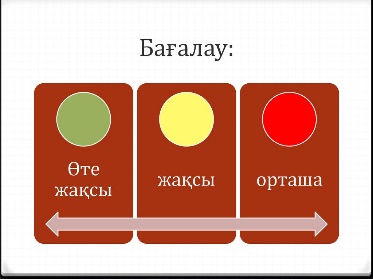  Өз деңгейлерін анықтайды.БағалауМұғалім формативті бағалауы бойынша қорытынды балын қояды.Мұғалім формативті бағалауы бойынша қорытынды балын қояды.Мұғалім формативті бағалауы бойынша қорытынды балын қояды.Мұғалім формативті бағалауы бойынша қорытынды балын қояды.Мұғалім формативті бағалауы бойынша қорытынды балын қояды.Мұғалім формативті бағалауы бойынша қорытынды балын қояды.